Edrychwch ar y geirfa mynegi barn isod. Ffurfiwch brawddegau eich hunain yn mynegi barn am destunau cyfarwydd. Gallwch fynegi barn am beth sydd yn y lluniau NEU dewiswch bwnc eich hunain. 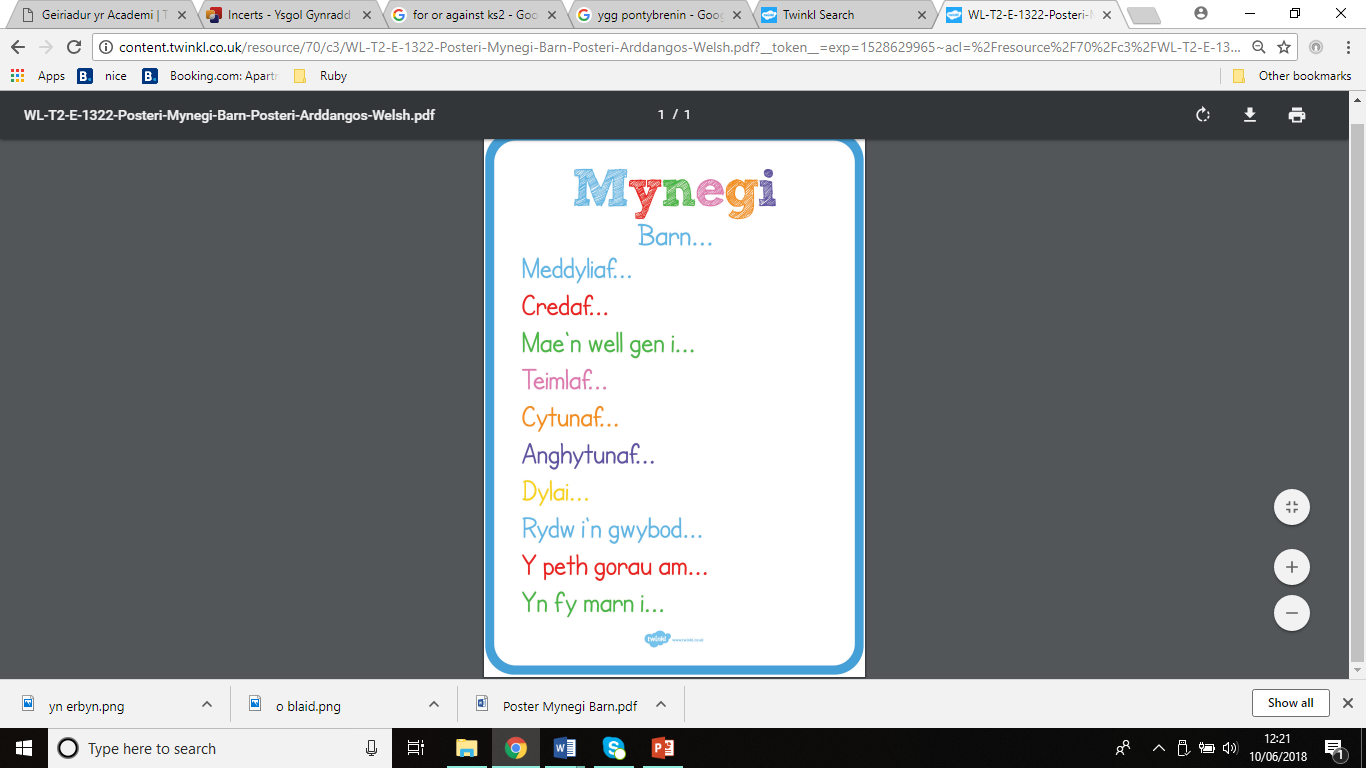 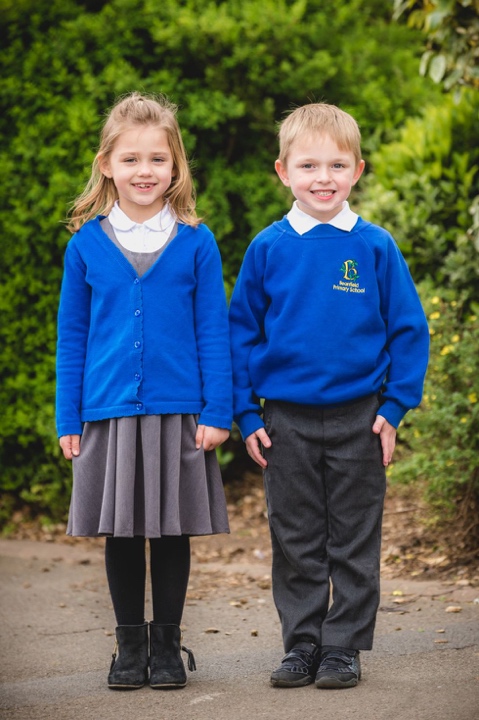 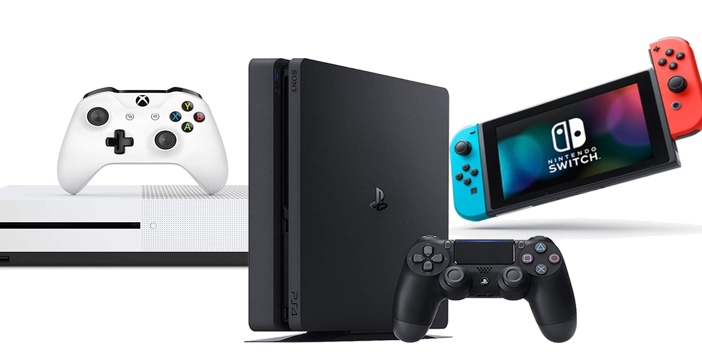 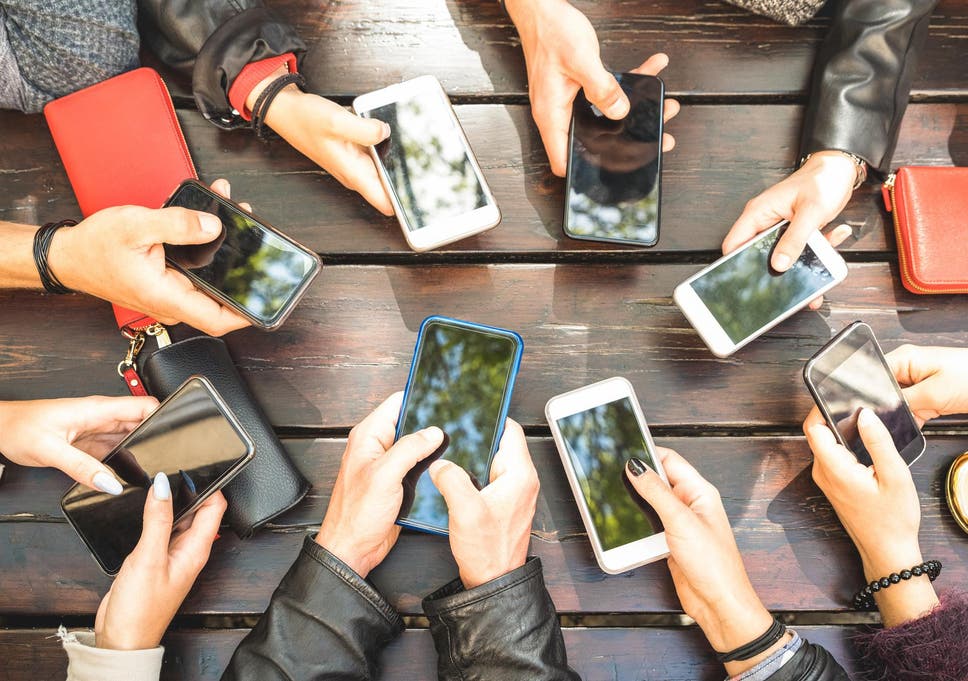 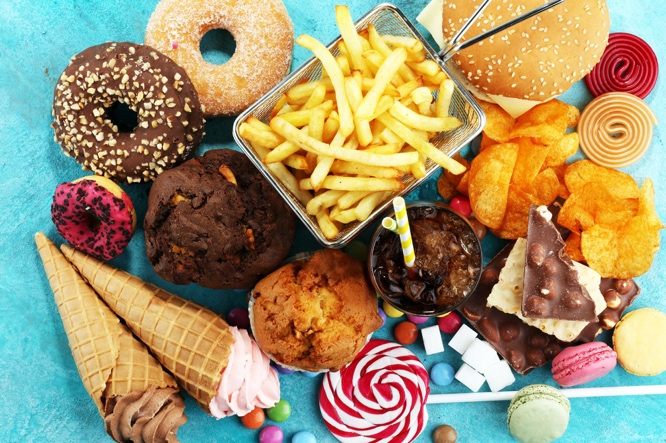 